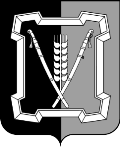 АДМИНИСТРАЦИЯ КУРСКОГО МУНИЦИПАЛЬНОГО ОКРУГАСТАВРОПОЛЬСКОГО КРАЯП О С Т А Н О В Л Е Н И Е25 апреля 2022 г.	ст-ца Курская	              № 388О проведении 22-го слета ученических производственных бригадВ целях сохранения и развития ученических производственных бригад, трудового воспитания, повышения уровня допрофессиональной и профессиональной подготовки обучающихся муниципальных общеобразовательных учреждений Курского муниципального округа Ставропольского края администрация Курского муниципального округа Ставропольского краяПОСТАНОВЛЯЕТ:1. Провести 28 апреля 2022 г. 22-й слет ученических производственных бригад на базе муниципального казенного общеобразовательного учреж-дения «Средняя общеобразовательная школа № 6».2. Утвердить прилагаемые:2.1. Положение о 22-ом слете ученических производственных бригад.2.2. Программу 22-го слета ученических производственных бригад.2.3. Состав организационного комитета по подготовке и проведению    22-го слета ученических производственных бригад.3. Отделу по организационным и общим вопросам администрации Курского муниципального округа Ставропольского края официально обна-родовать настоящее постановление на официальном сайте администрации Курского муниципального округа Ставропольского края в информационно-телекоммуникационной сети «Интернет».4. Настоящее постановление вступает в силу со дня его официального обнародования на официальном сайте администрации Курского муници-пального округа Ставропольского края в информационно-телекоммуника-ционной сети «Интернет».Первый заместитель главы администрации Курского муниципального округаСтавропольского края                                                                          П.В.БабичевПОЛОЖЕНИЕо 22-ом слете ученических производственных бригадI. ОБЩИЕ ПОЛОЖЕНИЯ1. 22-й слет ученических производственных бригад (далее - слет) является ежегодным мероприятием с обучающимися муниципальных общеобразовательных учреждений Курского муниципального округа Ставропольского края (далее - обучающиеся). 2. Слет способствует предпрофессиональной и профессиональной ориентации обучающихся, формированию трудовых навыков у обучающихся, воспитанию любви и уважения к сельскохозяйственному труду, закреплению молодежи на селе, совершенствованию работы ученических производственных бригад (далее - УПБ).II. ЗАДАЧИ СЛЕТА3. К задачам слета относятся:1) совершенствование работы УПБ, повышение их роли в решении задач экономического, экологического, нравственного и патриотического воспитания обучающихся; 2) повышение уровня профессиональных знаний и освоение обучающимися трудовых навыков в сфере сельскохозяйственного производства; 3) воспитание у обучающихся любви и уважения к сельскохозяйственным профессиям, желания в дальнейшем трудиться на сельскохозяйственных предприятиях независимо от форм собственности;4) вовлечение обучающихся (воспитанников) в профессиональный труд и опытническую работу, привлечение к изобретательской и рационализаторской деятельности, конструированию сельскохозяйственной техники;4) обмена опытом работы УПБ, пропаганду среди обучающихся достижений науки и передового опыта;7) объединение всех заинтересованных учреждений и ведомств в организации целенаправленной и плодотворной работы УПБ.III. УЧАСТНИКИ СЛЕТА4. К участию в слете допускаются УПБ от каждого общеобразовательного учреждения.	 5. Состав УПБ включает в себя: руководителя и девять участников конкурсов (по одному на каждый конкурс). Заявки на участие в слете должны быть предоставлены в организационный комитет по подготовке и проведению 22-го слета ученических производственных бригад (далее - оргкомитет) не позднее, чем за неделю до начала слета. Участники слета должны иметь 2справки о состоянии здоровья и о прохождении инструктажа по технике бе-зопасности.IV. ПОРЯДОК ПРОВЕДЕНИЯ СЛЕТА6. Слет проводится в форме девяти конкурсов профессионального мастерства:1) ландшафтный дизайнер; 2) плодоовощевод;  3) технолог-животновод;  4) лесовод;5) эколог;6) изобретатель и рационализатор; 7) растениевод;8) бригадир;9) ветеринарный врач.7. Условия конкурсов по номинациям утверждаются оргкомитетом. 8. Конкурсы профессионального мастерства включает теоретическую и практическую части. 9. Содержание теоретической и практической частей конкурсов, а также количество баллов, набранное участниками в целом конкурсе, определяется согласно условиям проведения конкурсов. Победителем по каждому конкурсу является участник, набравший наибольшее количество баллов.V. ПОДГОТОВКА И ПРОВЕДЕНИЕ СЛЕТА10. Общее руководство, подготовку и проведение слета осуществляет оргкомитет, состав которого утверждается постановлением администрации Курского муниципального округа Ставропольского края. Оргкомитетом создается судейская коллегия слета. 11. Оргкомитетом утверждается предложенный судейской коллегией слета состав судейской бригады конкурсов, устанавливается регламент проведения слета, утверждаются протоколы заседаний судейских бригад.12. Для проведения судейства привлекаются специалисты сельскохозяйственных предприятий и организаций Курского муниципального округа Ставропольского края, представители администрации Курского муниципального округа Ставропольского края и ее структурных подразделений, преподаватели общеобразовательных учреждений Курского муниципального округа Ставропольского края.13. Судейская бригада конкурсов обеспечивает участников слета (в день его проведения) вопросами по теоретической и практической частям конкурса.По окончании конкурсов профессионального мастерства судейская бригада каждого конкурса подводит итоги, готовит протокол и краткий анализ конкурса профессионального мастерства, подписывает его, визирует у главной судьи слета, который представляет протоколы конкурсов председателю судейской коллегии слета.  3VI. ПОДВЕДЕНИЕ ИТОГОВ СЛЕТА 14. В каждой номинации конкурса определяется победитель, который награждается грамотой отдела образования администрации Курского муниципального округа Ставропольского края и памятным подарком. В командном зачете определяется команда - победитель.Начальник отдела по организационным и общим вопросам администрации Курского муниципального округа Ставропольского края                                                                            Л.А.КущикПРОГРАММА22-го слета ученических производственных бригад2Начальник отдела по организационным и общим вопросам администрации Курского муниципального округа Ставропольского края                                                                            Л.А.КущикСОСТАВорганизационного комитета по подготовке и проведению22-го слета ученических производственных бригадНачальник отдела по организационным и общим вопросам администрации Курского муниципального округа Ставропольского края                                                                            Л.А.КущикУТВЕРЖДЕНОпостановлением администрации Курского муниципального округа Ставропольского края от 25 апреля 2022 г. № 388УТВЕРЖДЕНОпостановлением администрации Курского муниципального округа Ставропольского края от 25 апреля 2022 г. № 388ВремяпроведенияНаименование мероприятияОтветственные1                        2    3До 08.30заезд участников слета в муниципальное казенное общеобразовательное учреждение «Средняя общеобразовательная школа № 6» Курского муниципального округа Ставропольского края (далее - МКОУ «СОШ № 6»); регистрация участниковКобцева В.П.Алкачева Л.М.Гетманская Е.А.08.30 - 08.50ознакомление с МКОУ «СОШ № 6»;работа судей Кобцева В.П.Сигачева Е.В.Гетманская Е.А.08.50 - 09.00построение на линейкуКобцева В.П.Павлиошвили Л.Н.Гетманская Е.А.09.40 - 12.30конкурсная программа:технолог-животноводЗаргаров А.Б.Акопян Г.П.Якимчук В.В.Вожжова Н.А. ландшафтный дизайнерЗбарская Н.Ю.Хаустова И.А.Маркозова Н.А.растениеводИгнатенко С.А.Дерманская Н.И.Степаненко Л.В.Заргарова Ф.В.ветеринарный врачГурова Е.В.Сардаров С.А.Берлева Н.Н.плодоовощеводКривцова Т.В.Сиренко С.П.Стариченко Л.П.экологАтанасова А.И.Читалова Т.Н.Петренко Н.В.лесоводЛобызова В.А.Мельникова Е.П.Никогосян Н.В. 123бригадирАман Л.А.Баракова М.А Шуваева Т.Ф.изобретатель и рационализаторБлинник С.М.Гончаров Ю.Ю.Донцов М.В.Кравченко В.А.12.20 - 13.30подведение итогов; оформление документовАлкачева Л.М.Гетманская Е.А.культурно-массовые мероприятияКобцева В.П.обедКобцева В.П.руководители команд13.30 - 14.30торжественное закрытие; награждение победителейКобцева В.П.Павлиошвили Л.Н.14.30отъездКобцева В.П.Алкачева Л.М.Гетманская Е.А.УТВЕРЖДЕНОпостановлением администрации Курского муниципального округа Ставропольского края от 25 апреля 2022 г. № 388Сидоренко Оксана Николаевна заместитель главы администрации Курского муниципального округа Ставропольского края, председатель организационного комитетаПавлиошвили Людмила Николаевна начальник отдела образования администрации Курского муниципального округа Ставропольского края, заместитель председателя организационного комитетаАлкачева Людмила Михайловна ведущий специалист отдела образования администрации Курского муниципального округа Ставропольского края, секретарь организационного комитета (по согласованию)Члены организационного комитета:Члены организационного комитета:Члены организационного комитета:Мхитарян Ирина Михайловна Кобцева Виктория Петровнаначальник отдела информацион-нометодичес-кого обеспечения учебного процесса муниципального казенного учреждения «Центр по обслуживанию образовательных учреждений» (по согласованию)директор муниципального казенного общеобразовательного учреждения «Средняя общеобразовательная школа № 6» (по согласованию) Гетманская ЕвгенияАнатольевна методист отдела информационно-методического обеспечения учебного процесса муниципального казенного учреждения «Центр по обслуживанию образовательных учреждений» (по согласованию)Сушко Сергей Николаевичзаместитель главы администрации - начальник отдела сельского хозяйства и охраны окружающей среды администрации Курского муниципального округа Ставропольского края